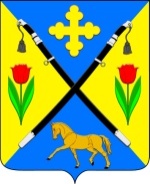 РОССИЙСКАЯ ФЕДЕРАЦИЯРОСТОВСКАЯ ОБЛАСТЬЗИМОВНИКОВСКИЙ РАЙОНМУНИЦИПАЛЬНОЕ ОБРАЗОВАНИЕ«ЗИМОВНИКОВСКОЕ СЕЛЬСКОЕ ПОСЕЛЕНИЕ»АДМИНИСТРАЦИЯЗИМОВНИКОВСКОГО  СЕЛЬСКОГО  ПОСЕЛЕНИЯПОСТАНОВЛЕНИЕ  ПРОЕКТ№ _________2023                                                                             п. Зимовники           В соответствии со ст. 36 Бюджетного кодекса Российской Федерации, п. 6 ст. 52 Федерального закона от 06.10.2003 года № 131-ФЗ «Об общих принципах организации местного самоуправления в Российской Федерации», ст. 13 Федерального закона от 09.02.2009 года № 8-ФЗ «Об обеспечении доступа к информации о деятельности государственных органов и органов местного самоуправления», Уставом Зимовниковского сельского поселения, в целях упорядочения мероприятий по формированию и опубликованию ежеквартальных сведений о численности муниципальных служащих Администрации Зимовниковского сельского поселения, отраслевых (функциональных) органов Администрации Зимовниковского сельского поселения и численности работников муниципальных учреждений Зимовниковского сельского поселения, фактических затрат на их денежное содержание учреждений и фактических затрат на их денежное содержание, ПОСТАНОВЛЯЮ1. Утвердить Порядок формирования и опубликования ежеквартальных сведений о численности муниципальных служащих Администрации Зимовниковского сельского поселения, отраслевых (функциональных) органов Администрации Зимовниковского сельского поселения и численности работников муниципальных учреждений Зимовниковского сельского поселения, фактических затрат на их денежное содержание согласно приложению к настоящему постановлению. 2. Настоящее постановление вступает в силу с момента официального опубликования на официальном сайте муниципального образования «Зимовниковское сельское поселение» (https://www.zimovnikovskoe.ru/).  3. Контроль за исполнением настоящего постановления оставляю за собой.Глава Администрации Зимовниковского  сельского поселения                                        А.В. МартыненкоПостановление вносит главный специалист по правовой работеи противодействию коррупцииАдильханова Р.М.Приложение № 1
к постановлению администрации
Зимовниковского сельского поселения 
от «__» февраля 2023 № __
ПОРЯДОК
формирования и опубликования ежеквартальных сведений 
о численности муниципальных служащих Администрации Зимовниковского сельского поселения, отраслевых (функциональных) органов Администрации Зимовниковского сельского поселения и  численности работников муниципальных учреждений Зимовниковского сельского поселения, фактических затрат на их денежное содержание1. Общие положения
1.1. Порядок представления и опубликования ежеквартальных сведений (далее – Сведения) о численности муниципальных служащих Администрации Зимовниковского сельского поселения, отраслевых (функциональных) органов Администрации Зимовниковского сельского поселения (далее – Администрации) и численности работников муниципальных учреждений Зимовниковского сельского поселения, фактических затрат на их денежное содержание (далее – Порядок) устанавливает процедуру представления, формирования, утверждения и официального опубликования указанных ежеквартальных сведений.2. Порядок формирования и опубликования Сведений
2.1. Сведения формируются начальником сектора экономики и финансов Администрации ежеквартально в срок до 15 числа месяца, следующего за отчётным периодом (за 12 месяцев текущего года – до 20 января года, следующего за отчётным периодом) по форме, согласно приложения к настоящему порядку.2.2. Порядок опубликования Сведений:Сведения за 1, 2, 3 кварталы текущего года подлежат официальному опубликованию до 20 числа месяца, следующего за отчётным периодом, а за 4 квартал текущего года до 25 января года, следующего за отчетным периодом на официальном сайте муниципального образования «Зимовниковское сельское поселение» (https://www.zimovnikovskoe.ru/).                                                                Приложение 
                                                	  к Порядку, утвержденному постановлениемАдминистрации Зимовниковского            сельского поселения  
от «15» февраля 2023 № 70Сведения о численности муниципальных служащих Администрации Зимовниковского сельского поселения, отраслевых (функциональных) органов Администрации Зимовниковского сельского поселения и численности работников муниципальных учреждений Зимовниковского сельского поселения, фактических затрат на их денежное содержание на ___________________г.Об утверждении Порядка формирования и опубликования ежеквартальных сведений о численности муниципальных служащих Администрации Зимовниковского сельского поселения, отраслевых (функциональных) органов Администрации Зимовниковского сельского поселения и численности работников муниципальных учреждений Зимовниковского сельского поселения, фактических затрат на их денежное содержание Главный распорядительЧисленность (штатная единица)Численность (штатная единица)Сумма (тыс. рублей)Сумма (тыс. рублей)Главный распорядительМуниципальные служащиеРаботники бюджетной сферы, обслуживающий и технический персоналМуниципальные служащиеРаботники бюджетной сферы, обслуживающий и технический персоналАдминистрация Зимовниковского сельского поселенияМуниципальное Учреждение Культуры Зимовниковский Сельский Дом Культуры «Зимовниковский» Муниципальное Учреждение Культуры Социально-культурный центр «Сокол»Муниципальное учреждение «Физкультурно-спортивный клуб «Игра»ВСЕГО